Концерт подготовили: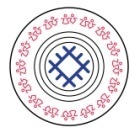  Студенты отделения «Сольное и хоровое народное пение», участники Лауреата Премии Правительства Республики Коми ансамбля «Коми сьылан» им. Л.Д.ЧувьюровойРуководитель ансамбля «Коми сьылан» и преподаватель сольного пения - Заслуженный работник культуры России и Республики Коми, лауреат премии Правительства Республики Коми Наталья Михайловна ГнедыхПреподаватель сольного пения – лауреат премии Правительства Республики Коми, Почётный работник культуры Республики Коми Валентина Ивановна Изъюрова Преподаватель сольного пения, вокального ансамбля – Почётный работник культуры Республики Коми Вера Ивановна Паршукова Концертмейстер - Андрей Александрович ПлаксюкБалетмейстеры - Заслуженный работник Республики Коми Людмила Михайловна Матросова и Заслуженный работник культуры России и Республики Коми, лауреат премии Правительства Республики Коми Татьяна Трофимовна ПупышеваРуководитель фольклорного ансамбля и преподаватель игры на коми национальных инструментах - лауреат  премии Правительства Республики Коми Надежда Анатольевна ЧашниковаРуководитель ансамбля народных инструментов - Почетный работник СПО РФ, Заслуженный работник Республики Коми  Мецгер Юрий ВладимировичРежиссёр - Заслуженный работник культуры России и Республики Коми, лауреат премии Правительства Республики Коми Виктор Михайлович НапалковВедущая – Надежда ЧашниковаМинистерство культуры, туризма и архивного делаРеспублики Коми     ГПОУ РК «Колледж искусств Республики Коми»ПРОГРАММА КОНЦЕРТАОТДЕЛЕНИЯ «СОЛЬНОЕ И ХОРОВОЕ НАРОДНОЕ ПЕНИЕ» «Тулысся сьыланкыв»(«Весенняя песня»)13 мая 2023г.,ЦДиК  «Октябрь»,Начало в 14.00 час.Муз. и сл. В.Савина Сьöлöм сьылöм. Исполняет ансамбль «Коми сьылан».Коми народная песня Öксинья пö краса. Исполняет ансамбль «Коми сьылан».П. Чисталёв Танец с чипсанами. Исполняет фольклорный ансамбль.Гость концерта – П.В.Шучалин.Муз. П.Шучалина, сл. Н.Тюрнина Коми муöй. Исполняет вокальный ансамбль Ульяна Морохина, Вероника Смирнова, Виктория Шаткова.Муз. и сл. Л.Чувьюровой Медбуркад. Исполняет вокальный ансамбль.Гость концерта – ансамбль народной музыки «Зарни туис», руководитель Н.Ф.Канова.Муз. и сл. Е.Сенькиной Танi миян чужанiн. Исполняет Галина Толкунова.Муз. В.Мастеницы, сл. Г.Ермакова Родные места. Исполняет Виктория Шаткова.Коми народные частушки Мыйла пö мамö. Исполняют Вероника Смирнова, Полина Шуктомова, Юлия Соломина. Гость концерта - вокальный ансамбль «Тагъя сур», руководитель А.Кузнецов.Н.Маноцков Горные вершины. Композиция по мотивам поэмы М.Лермонтова «Демон». Исполняет Екатерина Яранова.Русская народная песня Вы, комарики мои. Исполняет Екатерина СкотниковаМуз. Е. Барыбина, сл. Ю. Погорельского Семёновна. Исполняет Ульяна Морохина.Семейские Забайкалья. Народные гуляния на праздник Троицы. Работа студентки 4 курса У.Морохиной.Гость концерта – фолк-группа «Клюква», руководитель – К.ПискуноваГость концерта - Ансамбль русской народной песни «Северная околица», руководитель Н.Гнедых.    Муз. Я.Перепелицы, сл. В. Кушманова Гармонь, гармонь.         Исполняют «Северная околица» и Анна Мороз.Казачья плясовая Как был в нашей сотне. Исполняют «Северная околица» и Екатерина Яранова.Военные частушки «Тимоня». Исполняет Карина Гомзякова.Болгарская народная песня Бре Петрунько. Работа студентки 4 курса У.Морохиной. Исполняет ансамбль «Коми сьылан», Антон Мелехин, Анастасия Борисова, Дмитрий Миронов, Елизавета Гаврилова, Илья Фëдоров, Артур Коломиец.Белорусская народная песня Что по морю. Исполняет Анна Береснева.Русская народная песня Во горнице, из репертуара группы «Живица». Работа студентки 3 курса А.Мороз. Исполняет ансамбль «Коми сьылан», Антон Мелехин, Анастасия Борисова, Дмитрий Миронов, Елизавета Гаврилова, Илья Фëдоров, Артур Коломиец.